Optika, svetlosne pojave1. Šta proučava oblast fizike koja se naziva OPTIKA ? Optika je oblast fizike koja proučava osobine svetlosti, njeno prostiranje, interakciju sa materijom, izvore svetlosti kao i konstruisanje instrumenata koji koriste i detektuju svetlost. Optika je deo fizika koja proičava okonstruisanje instrumenata i pomagala za vid.2. Korišćenjem lupe dobija se kakav lik?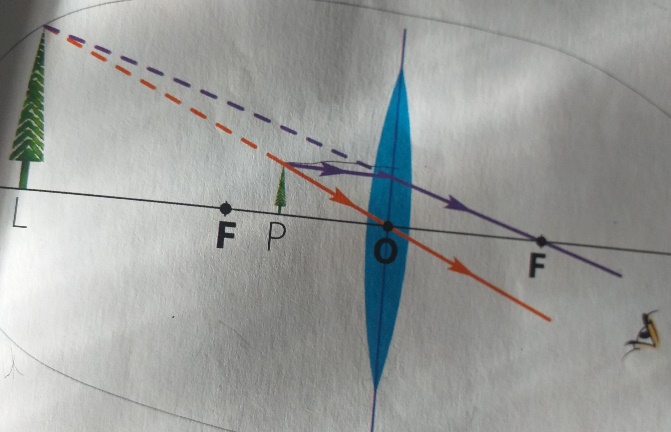  Uvećan i proširen                                                  Uvećan, uspravan i imaginarni3. Čemu je jednak po formuli apsolutni indeks prelamanja? Količniku brzine svetlosti u vakuumu i u nekoj sredini Proizvodu brzine svetlosti u vakuumu i nekoj sredini4. Koja je jedinica za optičku moć sočiva? Dioptrija Fokus5. Ogledalo žižne daljine 1m ima poluprečnik krivine 2m 1m 0,5m6. Udubljeno sferno ogledalo ima poluprečnik krivine r=4m. Na rastojanje p=5m nalazi se predmet. Odrediti rastojanje predmeta i lika. 33m 0,33m 3,3m7. Prosečno rastojanje između Zemlje i Meseca je 384000km. Odredi vreme potrebno da svetlost pređe to rastojanje. t=128s t=12,8s t=1,28s8. Na fotografiji je prikazano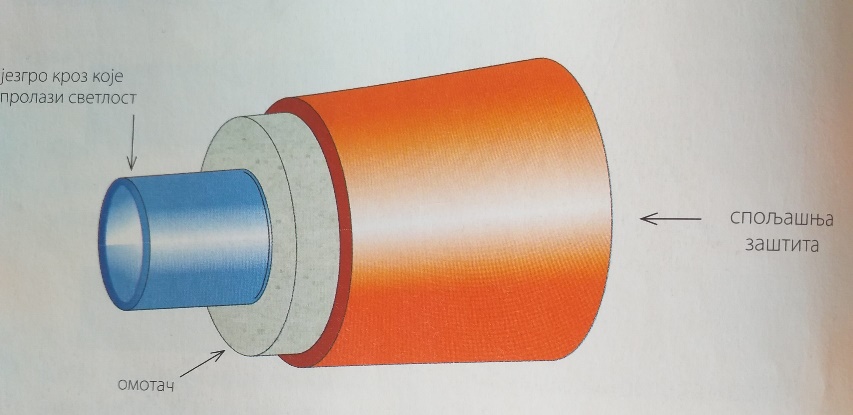  Šematski prikaz optičkog kabla                 Sočivo sa elementima                        Električno ogledalo9. Kolika je brzina svetlosti u vodi ako je poznato da je indeks prelamanja vode n=1,33 225564km/s                                                     225564m/s10. Rastojanje predmeta od dvostruko ispupčenog sočiva je 40m. Rastojanje lika od sočiva je 10m. Ako se predmet nalazi ispred sočiva, kolika je optička moć tog sočiva? 125D                            0,125D                                 12,5F